Parishes of St John Vianney, West Denton andSt Cuthbert, ThrockleyParish Priest: Father Martin MorrisResident at: St John Vianney, Hillhead Parkway, West Denton, Newcastle upon Tyne NE5 1DPTelephone: 0191 2676063Email: stjohnvianneywestdenton@gmail.com Websites: www.stjohnvianneynewcastle.com             www.stcuthbertsthrockley.comOffice hours: Thursday and Friday, 10.00 am-2.00 pmWeek Commencing 8th December 20192nd Sunday of AdventPrayer of the Church - Week 2 Advent, Year A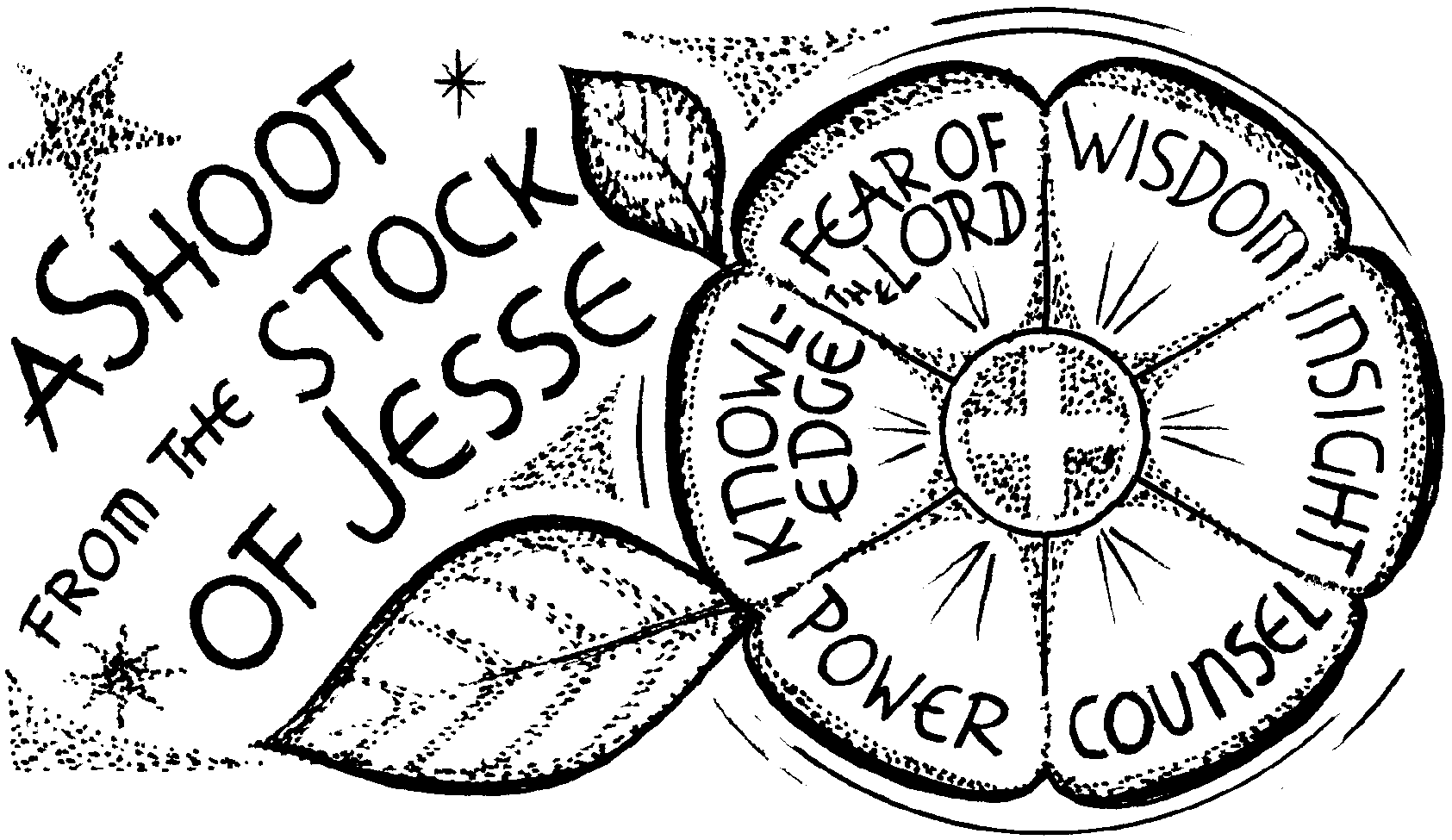 Visits to the Sick and Housebound - If you are aware of anyone who would like a visit, please contact Father Martin.Church Ministries and Prayers for the Sick - Please check the notice boards each week for rotas and the names of our sick parishioners.Holy Souls and Masses for any Intentions - Envelopes are available in the porches should you wish to have a Mass said for any intention including anniversary of death and celebration Masses for special anniversaries and intentions.St John Vianney 200 Club - Please see notice boards for results of last draw.   Winnings still needing to be collected are available by contacting the parish office.   If you have not yet renewed your membership and still wish to do so or if you would like to join the club, please complete an application form, available in both porches, and return it with the annual subscription of £10 per number.    Advent Devotions - This Sunday 8th December in St John Vianney church - a time to reflect on the meaning of Advent - 4.00 pm, Eucharistic Exposition and Adoration, followed by Advent Rosary.  Please try and visit church even for a short while.Christmas Flower Collection - This weekend, we will have a retiring collection for Christmas flowers.  Thank you for your generosity to all our collections.Priest's Training Fund - Thank you for all your donations.  The total amount given from St John Vianney was £673.79 and from St Cuthbert was £142.10.Monday 9th December - We celebrate the solemnity of The Immaculate Conception of Our Lady.  Bishop Robert invites all parishioners, with the priests of the Diocese, to Holy Mass at 12.05 pm in St Mary's Cathedral for this important celebration.Parish Pilgrimage to Rome, 31st August 2020 - The pilgrimage is now fully booked, with fifty people registered.  All should have received confirmation of booking.  We do have a reserved list, pending cancellations.Christmas Dance - Thank you to everyone who supported our Christmas dance.  We raised a grand total of £750.  Please see notice board for list of winning raffle tickets.  The following prizes remain unclaimed and can be picked up at the back of church:Chocolate hamper	Green ticket	651-655 Wine			Green ticket	421-425 Advent Soup Lunch at St Cuthbert - Thank you to everyone who supported last week's lunch.  £100 was raised in aid of the Missionaries of Charity in Elswick.  The next soup lunch is this Tuesday 10th December at 12 noon, with proceeds going to the Blackfriars Youth Group.   All welcome.  Craft Group - We will be having our Christmas get-together on Wednesday 11th December, 11.00 am-12.30 pm, in St John Vianney church hall, with shared table.Penitential Service - An Advent Service of Reconciliation, with the opportunity for individual Confession, will take place at St Bede's, Denton Burn, this Thursday 12th December at 7.00 pm.  All welcome.Nativity Procession - All parishioners are invited to this procession, led by the children of the parish, on Friday 20th December, starting at 6.00 pm with blessing of the outdoor crib at St John Vianney and we then process with lighted candles to Holy Nativity for Carols and refreshments and a special treat for all children.  All welcome.Healing Mass and Seniors' Christmas Lunch - Healing Mass will be on Saturday 18th January 2020 at 11.00 am at St John Vianney, followed by Seniors' Christmas Lunch.  Those wishing to attend, please sign up from next week.Admission Appeals Panel Members - The Diocesan Department for Education welcomes applications from Catholic persons willing to be considered as lay or non-lay members of appeal panels for school admissions. Suitable persons will be appointed to serve on panels hearing appeals for Catholic schools within the Diocese of Hexham and Newcastle.  Please see poster on notice boards for more details or visit the Diocesan website.  Weekly Parish DiaryWeek Commencing 8th December 2019  Weekly Parish DiaryWeek Commencing 8th December 2019  Weekly Parish DiaryWeek Commencing 8th December 2019Day/DateSt John VianneySt CuthbertSaturday 7thPNO CONFESSIONS4.45 pm-5.15 pm   Confession5.30 pm     Vigil MassPeople of the parishSunday 8thP11.00 am   MassDeceased members of Noon and Brennan families12 noon     Confession4.00 pm     Exposition5.00 pm     Advent RosaryMonday 9thThe ImmaculateConception of the Blessed Virgin MaryW9.15 am     MassMaud and Len RanaghanTuesday 10thW6.00 pm    Exposition6.40 pm    Rosary7.00 pm    MassJune StopherWednesday 11thP9.00 am     Exposition9.35 am     Morning Prayer and                     Peace Rosary10.00 am   MassBrian CooperThursday 12thP9.30 am     Exposition10.00 am   MassPriest's intentionFriday 13thSt LucyR6.00 pm    Exposition6.30 pm    Mass11.45 am   Requiem MassEleanor Theresa McConvilleSaturday 14thP10.30 am-11.00 am  Confession4.45 pm-5.15 pm   Confession5.30 pm     Vigil MassPeople of the parishSunday 15thP11.00 am   MassRalph Stephenson12 noon     Confession